ПАВЛОГРАДСЬКА МІСЬКА РАДАВИКОНАВЧИЙ КОМІТЕТР І Ш Е Н Н Я12.08.2020р.		       м.Павлоград						№ 550Про надання дозволу на  встановлення засобів примусового зниження швидкості	Згідно з пп.1, п.а, ч.1 ст. 31, ст.40, ч.1, 2 ст.52,ч.6 ст.59 Закону України 
„Про місцеве самоврядування в Україні”, на виконання “Програми реформування і розвитку житлово-комунального господарства та об’єктів благоустрою міста Павлоград  на 2020-2024 роки ”, затвердженої рішенням сесії Павлоградської міської ради від 17.09.2019 р. № 1825 - 54 /VII, з метою забезпечення безпеки дорожнього руху, виконавчий комітет Павлоградської міської радиВ И Р І Ш И В:	1. Надати дозвіл на встановлення засобів примусового зниження швидкості біля кафе ``Каспій`` на пров. Шкільному.	2. Виконавцем робіт по встановленню засобів примусового зниження швидкості визначити Фізичну особу - підприємця Сарієва І.А. 	3. Встановлення виконати згідно з паспортом № 898 ``Благоустрій прилеглої території до кафе Каспій зі сквером по вулиці Комарова №13б``.	4. Комунальному підприємству “Павлоград-Світло” (Сінюков)  встановити дорожні знаки 3.29 “Обмеження максимальної швидкості”,                    1.11 “Пагорб” згідно з ДСТУ 4100-2002 “Знаки дорожні. Загальні технічні умови. Правила застосування” та нанести лінії дорожньої розмітки згідно з ДСТУ 2587-2010 ‘Розмітка дорожня. Загальні технічні вимоги. Методи контролювання. Правила застосування”.23. Координацію роботи щодо виконання даного рішення покласти на начальника управління комунального господарства та будівництва 
Завгороднього А.Ю., контроль - на першого заступника міського голови 
Мовчана В.С.Міський голова								А.О.Вершина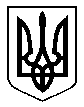 